٢- ای ثابت بر پيمانحضرت عبدالبهاءاصلی فارسی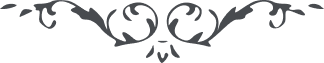 ٢- ای ثابت بر پيمان ای ثابت بر پيمان، خوشا بحال تو که بخدمت امر اللّه قائمی. خوشا بحال تو که ثابت بر پيمانی. خوشا بحال تو که بنور محبّت اللّه روشنی. خوشا بحال تو که خاضعی و خاشعی و خادمی. اينست صفت مخلصين اينست سمت مقرّبين. در جميع اوقات اين مناجات را بفرما ای رحمن ای يزدان بنده ئی هستم ضعيف و نحيف و ناتوان ولی در پناه فضل و موهبت تو پرورش يافتم و از ثدی عنايت شير خوارم و در آغوش رحمتت در نشو و نمايم. ای خداوند هر چند مستمندم ولی هر مستمندی بعنايت تو ارجمند است و هر توانگری بی الطافت فقير و حاجتمند. ای پروردگار، تأييدی فرما که اين حمل اعظم را قدرت تحمّل ماند و اين عنايت کبری را محافظه توانم. زيرا قوّه امتحان شديد است و سطوت افتتان عظيم کوه کاه گردد و جبل خردل شود. تو آگاهی که در ضمير جز ذکرت نجويم و در قلب جز محبّتت نخواهم بر خدمت احبّايت قائم نما و بر عبوديّت آستانت دائم کن . توئی مهربان و توئی خداوند کثير الاحسان. 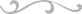 